Nom : wegener     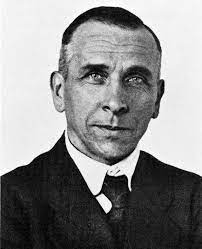 Nom complet : alfred wegenerPériode de temps : 1880-1930Natonalité : allemand            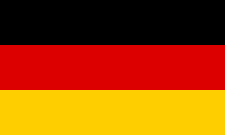 Découvert : il élabora la théarie de la dérive des continents supposant que les continents sont mobiles